FORMULAREFormularul – 1	Propunere tehnică pentru atribuirea contractuluiFormularul  – 2 Formular de ofertă (propunerea financiară) pentru atribuirea  contractuluiFormularul  – 3 Centralizator de preţuriFormularul – 4 Declarație privind sănătatea si securitatea în muncăFormularul – 5 Declarație privind conflictul de intereseFORMULARUL nr. 1OFERTANTUL__________________   (denumirea/numele)PROPUNERE TEHNICĂ„Servicii de servire masă și coffee break” în cadrul proiectului „Stațiunea didactică și de practică „SDC Sf. Gheorghe” Tulcea – fundament pentru cercetare, educație și comunitate”Semnătura ofertantului sau a reprezentantului ofertantului                    .....................................................Numele  şi prenumele semnatarului				        .....................................................Capacitate de semnătura					        .....................................................Detalii despre ofertant Numele ofertantului  						        .....................................................Ţara de reşedinţă					                    .....................................................Adresa								        .....................................................Adresa de corespondenţă (dacă este diferită)			        .....................................................Adresa de e-mail                                                                                    .....................................................Telefon / Fax							        .....................................................Data 							                    ....................................................FORMULARUL nr. 2OFERTANTUL__________________   (denumirea/numele)FORMULAR DE OFERTĂCătre ....................................................................................................                     (denumirea autorității contractante și adresa completă)    Domnilor,    1. Examinând documentația de atribuire, subsemnații, reprezentanți ai ofertantului _______________________________               , (denumirea/numele ofertantului)     ne oferim ca, în conformitate cu prevederile și cerințele cuprinse în documentația mai sus menționată, să prestăm „……………………………………………………………………………………….” pentru suma de ________________________ lei, (suma în litere și în cifre)                                                    la care se adaugă taxa pe valoarea adaugată în valoare de ______________________  lei (suma în litere și în cifre)    2. Ne angajăm ca, în cazul în care oferta noastră este stabilită câștigătoare, să începem serviciile și să terminăm prestarea acestora în conformitate cu specificaţiile din caietul de sarcini în _______ (perioada în litere si în cifre).                      3. Ne angajăm să menținem această ofertă valabilă pentru o durată de______________ zile, respectiv până la data de __________________(durata în litere si în cifre)                                                                                                (ziua/luna/anul) și ea va rămâne obligatorie pentru noi și poate fi acceptată oricând înainte de expirarea perioadei de valabilitate.    4. Până la încheierea și semnarea contractului de achiziție publică această ofertă, împreună cu comunicarea transmisă de dumneavoastră, prin care oferta noastră este stabilită câștigătoare, vor constitui un contract angajant între noi.    5. Întelegem că nu sunteți obligați să acceptați oferta cu cel mai scăzut preț sau orice altă ofertă pe care o puteți primi.Data _____/_____/__________________, în calitate de _____________________, legal autorizat sa semnez                        (semnatura)oferta pentru și în numele ____________________________________.                                                       (denumirea/numele ofertantului)FORMULARUL nr. 3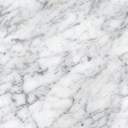 Operator Economic..........................(denumirea)CENTRALIZATOR DE PREŢURI Se va oferta întreg pachetul.Nu se acceptă oferte parțiale din cadrul pachetului și nici oferte alternative.Semnătura ofertantului sau a reprezentantului ofertantului         ....................................................Numele  şi prenumele semnatarului				        .....................................................Capacitate de semnătura					        .....................................................Detalii despre ofertant Numele ofertantului  						        .....................................................Ţara de reşedinţă					                    .....................................................Adresa								        .....................................................Adresa de corespondenţă (dacă este diferită)		        .....................................................Adresa de e-mail                                                                           .....................................................Telefon / Fax							        .....................................................Data 						                                   .....................................................FORMULARUL nr. 4         declaratie privind SĂNATATEA ȘI SECURITATEA ÎN muncĂSubsemnatul, ........................... (nume și prenume), reprezentant împuternicit al ……………………….. (denumirea operatorului economic), declar pe propria răspundere că mă anagajez să prestez ............................. pe parcursul îndeplinirii contractului, în conformitate cu regulile obligatorii referitoare la condițiile de muncă și de protecție a muncii, care sunt în vigoare în România.De asemenea, declar pe propria răspundere că la elaborare ofertei am ținut cont de obligațiile referitoare la condițiile de muncă și de protecție a muncii, și am inclus costul pentru îndeplinirea acestor obligații.Totodată, declar că am luat la cunoştinţă de prevederile art 326 « Falsul în Declaraţii » din Codul Penal referitor la « Declararea necorespunzătoare a adevărului, făcută unui organ sau instituţii de stat ori unei alte unităţi în vederea producerii unei consecinţe juridice, pentru sine sau pentru altul, atunci când, potrivit legii ori împrejurărilor, declaraţia făcuta serveşte pentru producerea acelei consecinţe, se pedepseşte cu închisoare de la 3 luni la 2 ani sau cu amenda »Semnătura ofertantului sau a reprezentantului ofertantului                     .....................................................Numele  şi prenumele semnatarului				        .....................................................Capacitate de semnătura					        .....................................................Detalii despre ofertant Numele ofertantului  						        .....................................................Ţara de reşedinţă					                    .....................................................Adresa								        .....................................................Adresa de corespondenţă (dacă este diferită)			        .....................................................Adresa de e-mail                                                                                    .....................................................Telefon / Fax							        .....................................................Data 							                     .....................................................NR.CRT.Cerinţe autoritate contractantăPROPUNERE TEHNICĂ OFERTANTServicii de coffee break, servicii servire masă prânz, servicii servire masă cină pentru Workshop desfășurat în cadrul proiectului „Stațiunea didactică și de practică „SDC Sf. Gheorghe” Tulcea – fundament pentru cercetare, educație și comunitate”, conform obiectivelor și rezultatelor asumate ale proiectului.se completează de către ofertant1Servicii coffee break:Număr coffee break/zi: 1 (una) coffee break/zi și persoană, 20 persoane x 2 servicii.Locație servire coffee break: Restarant aflat la o distanță de maxim 2 km de Stațiunea didactică și de practică „SDC Sf. Gheorghe” Tulcea.Tip servire: bufet suedez în regim de cateringLogistică asigurată, cu respectarea normelor de servire a mesei în spații publice aplicabile la momentul respectiv:- mese şi feţe de masa;- mese şi scaune;- platouri inox / sticlă/ porţelan şi cleşti inox;- farfurii gustare, fel de bază şi desert din porţelan;- tacâmuri din inox;- pahare din sticlă;	- personal calificatStructura meniu/pauză cafea/persoană:- cafea espresso, 100 ml;- ceai, 200 ml (3 sortimente);- zahăr alb/brun, îndulcitor, lapte condensat, lămâie feliată, miere de albine – nelimitat;- apă minerală carbogazoasă/plată, 0,5 l;- băuturi răcoritoare carbogazoase și necarbogazoase, 0,5 l;- biscuiţi şi produse de patiserie dulci/sărate, min. 100 g; Platouri asortate 60g/pers.Foietaj aperitiv:-covrigei de casă cu branză-minipateuri cu branză-saleuri cu cașcaval-crochete cu susanse completează de către ofertant2Servicii de servire masă prânz:Număr mese/zi: 1 (una) masă/zi şi persoanăProgram masă: în intervalul orar 12:00 – 15:00Număr participanți: 20 persoane x 3 zileLocație servire masă cină: Restaurant aflat la o distanta de maxim 2 km de Stațiunea didactică și de practică „SDC Sf. Gheorghe” Tulcea.Structura meniu masă:Chifteluțe din pește – 300gSalată icre de știucă – 260gSalată icre de crap – 260gZacuscă de pește – 200gStorceag – 450 mlPlatou Pescăresc (Zacuscă de pește, macrou marinat, chifteluțe de pește 4 buc, salată mozaic, roșii cherry, sos lime, pâine prăjită) – 650gPui de baltă pane, mămăliguță și mujdei usturoi – 480gDesert:Clătite – 250gPapanași cu smântână și dulceață de afine sau vișine – 250g3Servicii servire masă cină:Număr mese/zi: 1 (una) masă/zi şi persoanăProgram masă: în intervalul orar 18:00 – 21:00Număr participanți: 20 persoane x 2 zile Locație servire masă cină: Restaurant aflat la o distanta de maxim 2 km de Stațiunea didactică și de practică „SDC Sf. Gheorghe” Tulcea.Structura meniu masă:Bruschete mixte – 40 bucSalată icre de știucă – 260gSalată icre de crap – 260gBorș de pește – 480 mlPlatou mediteranean (Caracatiță grill, Calamar grill, Creveți grill 4 buc, Salată mozaic, roșii cherry, sos lime, păine prăjită) – 800gCalamar pane cu inele de ceapă și sos tzatziki – 350gDesert:Clătite – 250gPapanași cu smântână și dulceață de afine sau vișine – 250g4Ofertantul trebuie să deţină autorizaţie sanitară veterinară şi pentru siguranţa alimentelor şi pentru codurile CAEN 5621 sau 5610 (sau documente echivalente) valabilă la data limită de depunere a ofertei (se va prezenta copia conform cu originalul).Se va depune autorizația sanitar veterinară5TERMEN DE PRESTARE – în datele stabilite de către achizitor, conform precizărilor din prezentul caiet de sarcini. Orele de servire a mesei vor fi stabilite de comun acord cu operatorul economic care va fi declarat caștigător. Achizitorul va anunța numărul de persoane și data prestării serviciilor cu minim 48 ore înaintea evenimentului.se completează de către ofertant6MODALITATEA DE PLATĂAchizitorul va face plata serviciilor realizate de către contractant după recepţionarea facturii şi a documentele justificative pentru serviciile efectiv prestate și confirmate. Menţionăm că documentele justificative aferente unei facturi se vor depune la sediul Achizitorului în format hârtie.Prestarea serviciilor se consideră finalizată, după semnarea procesului verbal de ambele părți, fără obiecțiuni, și prezentarea documentelor justificative de contractant, achizitorului. Plata se va face în termen de maxim 30 de zile de la recepţia şi înregistrarea facturii în original de către contractant, la sediul achizitorului, însoţită de dovada prestării serviciilor..Documentele justificative care trebuie să însoţească factura:liste prezență semnate de fiecare participant;alte documente relevante;se completează de către ofertant7CONDIȚII IMPUSE PENTRU SECURITATEA ȘI SĂNĂTATEA ÎN MUNCĂ ȘI PROTECȚIA MUNCII Prestatorul trebuie să respecte cerinţele legale de securitate şi sănătate în muncă respectiv de protecţie a mediului prevăzute de legislaţia în vigoare aplicabilă, fiind direct responsabil de consecinţele nerespectării acestei legislaţii.se va completea Formularul DECLARATIE PRIVIND SĂNATATEA ȘI SECURITATEA ÎN MUNCĂ8VALABILITATEA OFERTEIOferta va fi valabilă pe o perioadă de minim 30 de zile de la data limită pentru depunerea ofertelor comunicată de Autoritatea contractantă în Invitația de participare.se completează de către ofertantNr. crt.Denumirea serviciuluiUMCantitatea solicitatăU.MPreț unitar RON fără TVAPreț total RONfără TVAPreț total RONcu TVA013456=4*5%7=6+5%1Servicii de servire masă prânz, 20 persoane x 3 servServ60se completează de către ofertantse completează de către ofertantse completează de către ofertant2Servicii de servire masă cină, 20 persoane x 2 servServ40se completează de către ofertantse completează de către ofertantse completează de către ofertant3Servicii de coffee-break 20 persoane x 2 serviriserv40se completează de către ofertantse completează de către ofertantse completează de către ofertant